Petek, 15. 5. 2020Pozdravljeni učenci.Preverimo rešitve nalog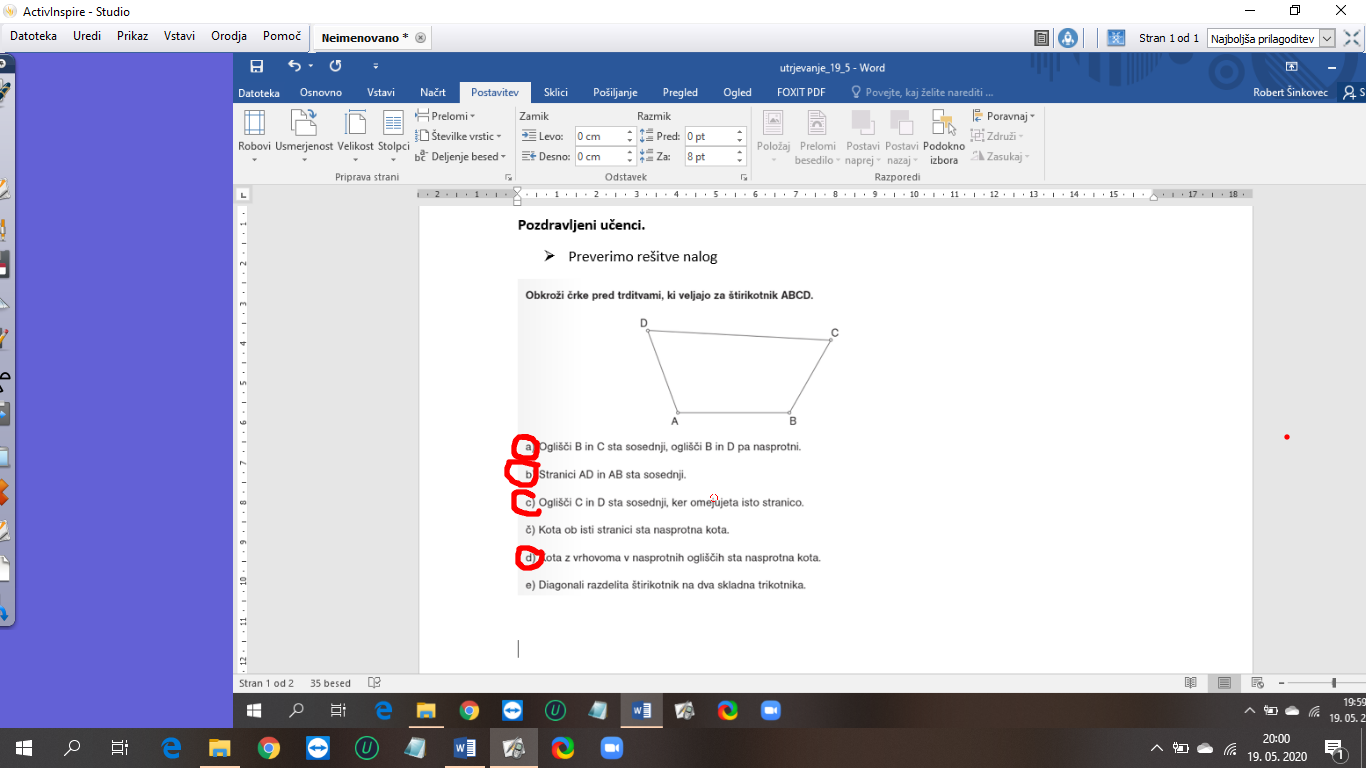 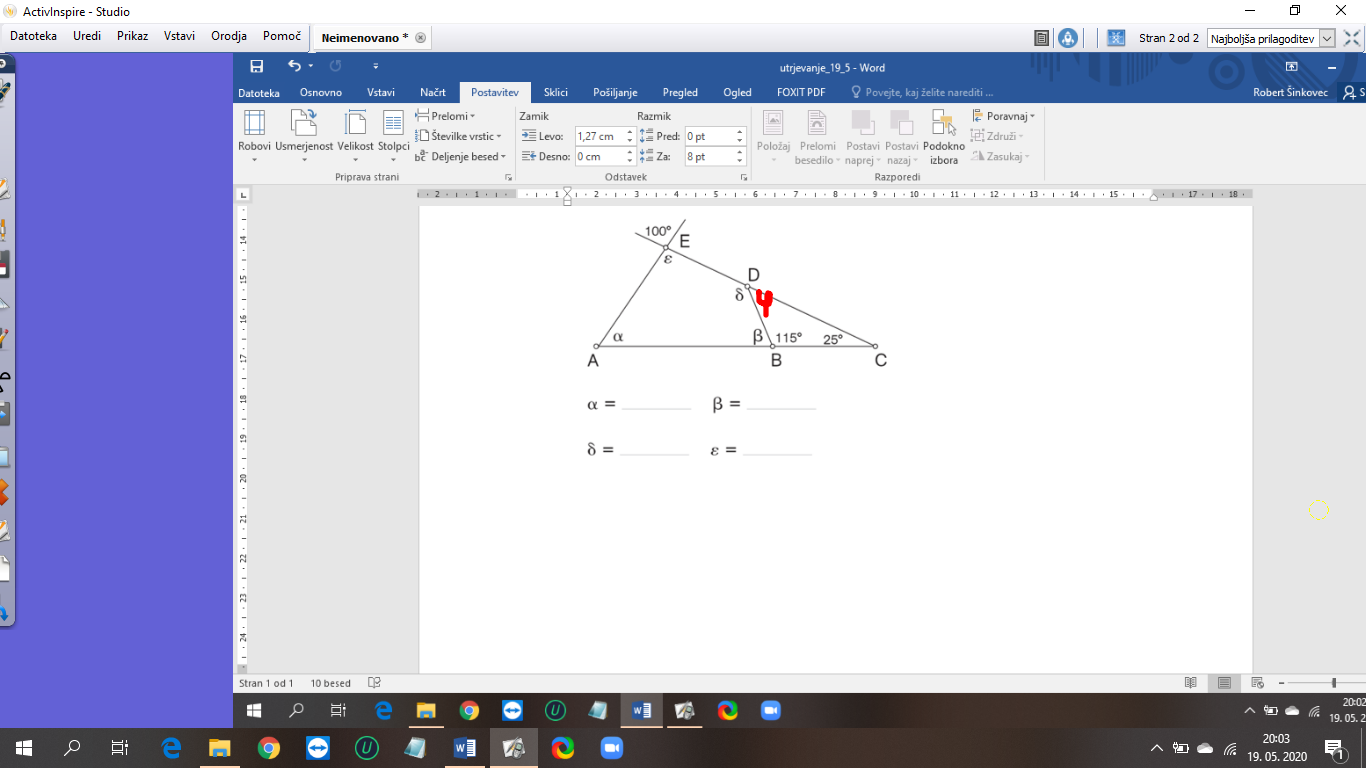 Naslov današnje ure je NAČRTOVANJE ŠTIRIKOTNIKOVZa načrtovanje štirikotnika potrebujemo 5 podatkov.Štirikotnik z diagonalo razdelimo na dva trikotnika.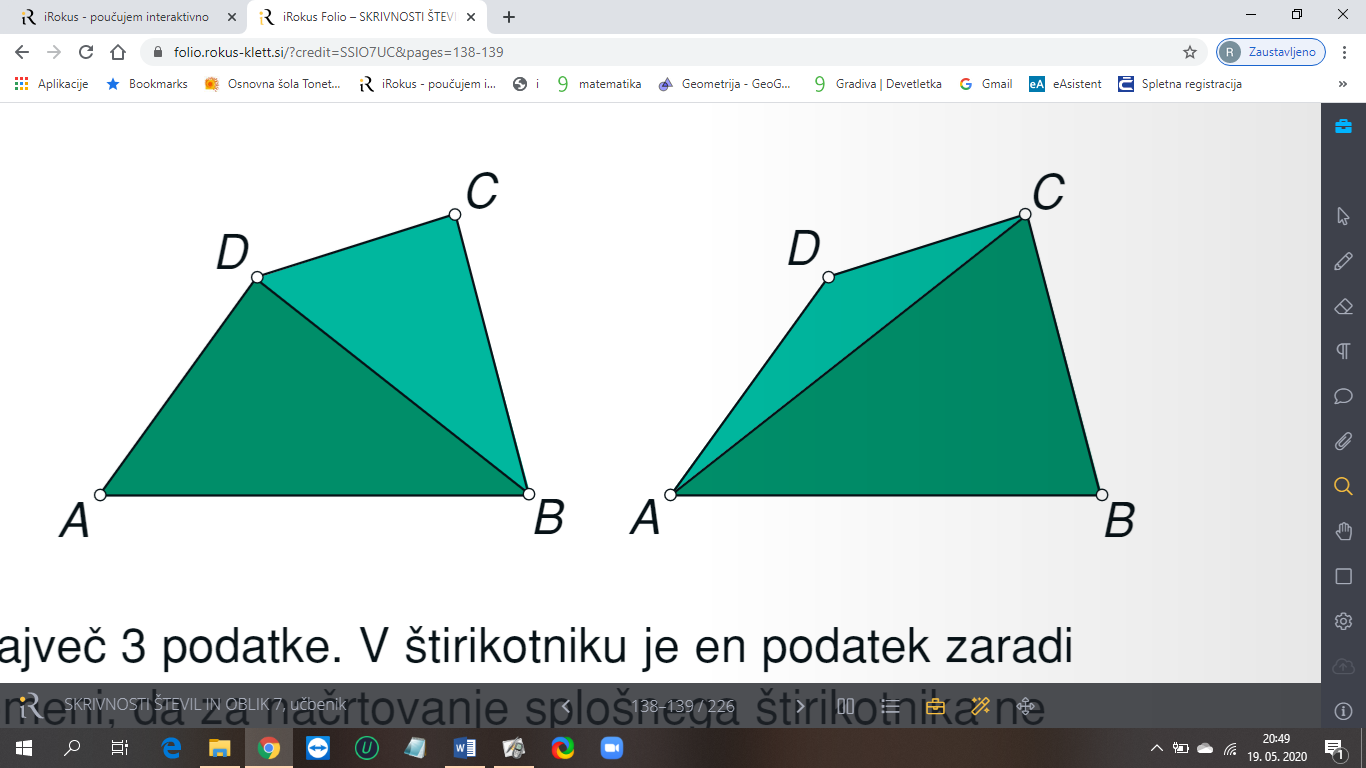 Pri načrtovanju štirikotnika najprej narišemo en trikotnik in nato še drugi trikotnik.Potek:Izpišemo podatke.Narišemo skico ter na njej označimo vsa oglišča in stranice.Posebej obkrožimo vse dane količine.Štirikotnik narišemo.Primer 1 : načrtaj štirikotnik ABCD, če merijo stranice  a = 2,8 cm, b = 2,3 cm,  c = 3,4 cm in d = 1,7 cm, kot  pa meri 120°.Štirikotnik ABCD:a = 2,8 cm b = 2,3cm c = 3,4 cm  d = 1,7 cm  = 120°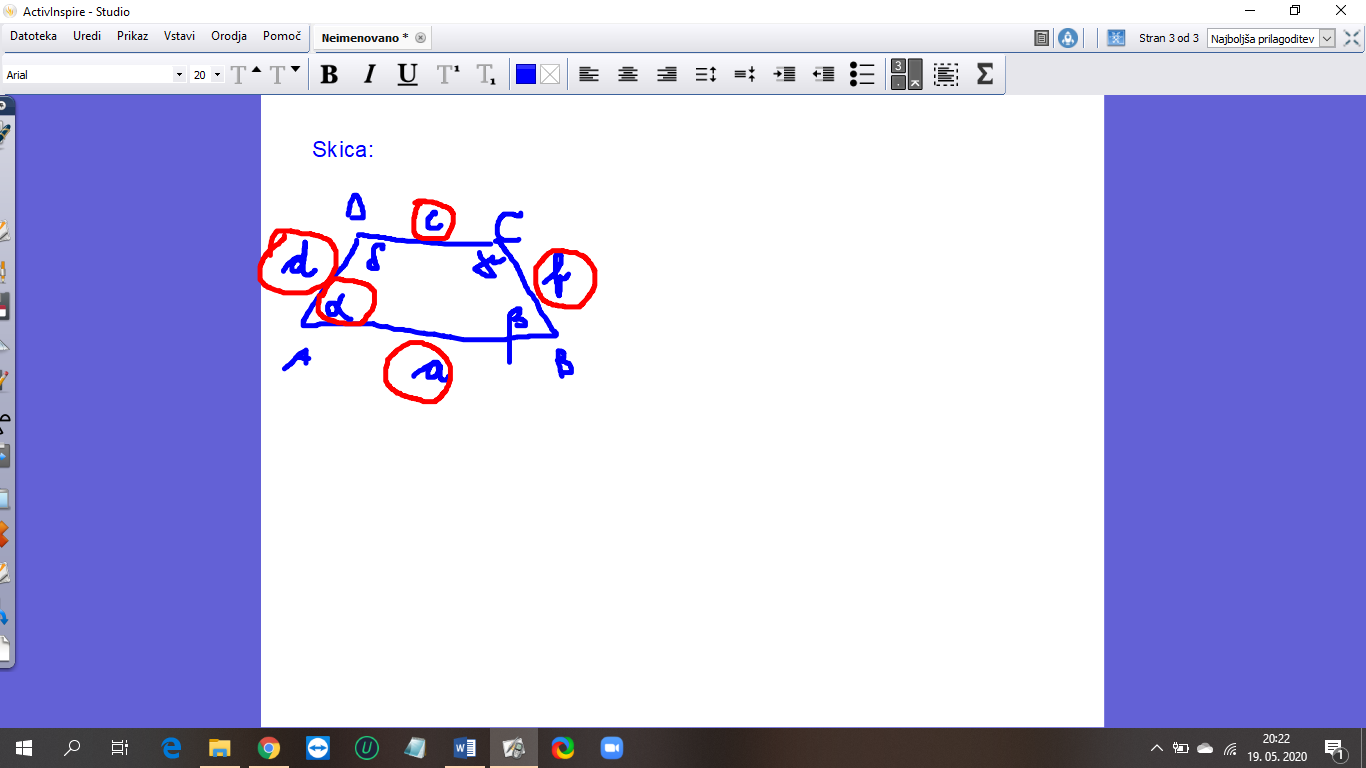 POTEK NAČRTOVANJA: (narisala sem več slik za lažjo predstavo, vi narišete vse na eno sliko)Narišimo trikotnik ABC (stranici a in d ter kot , ki leži med njim)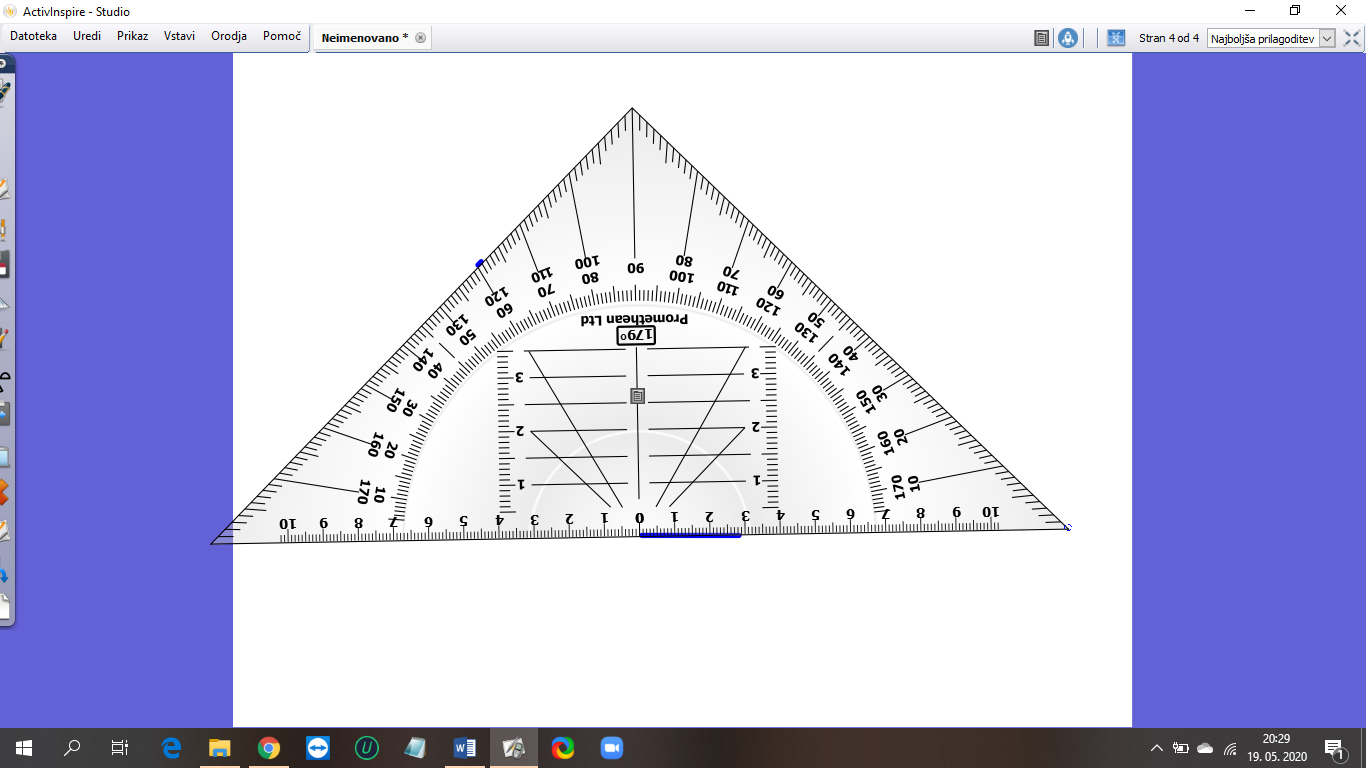 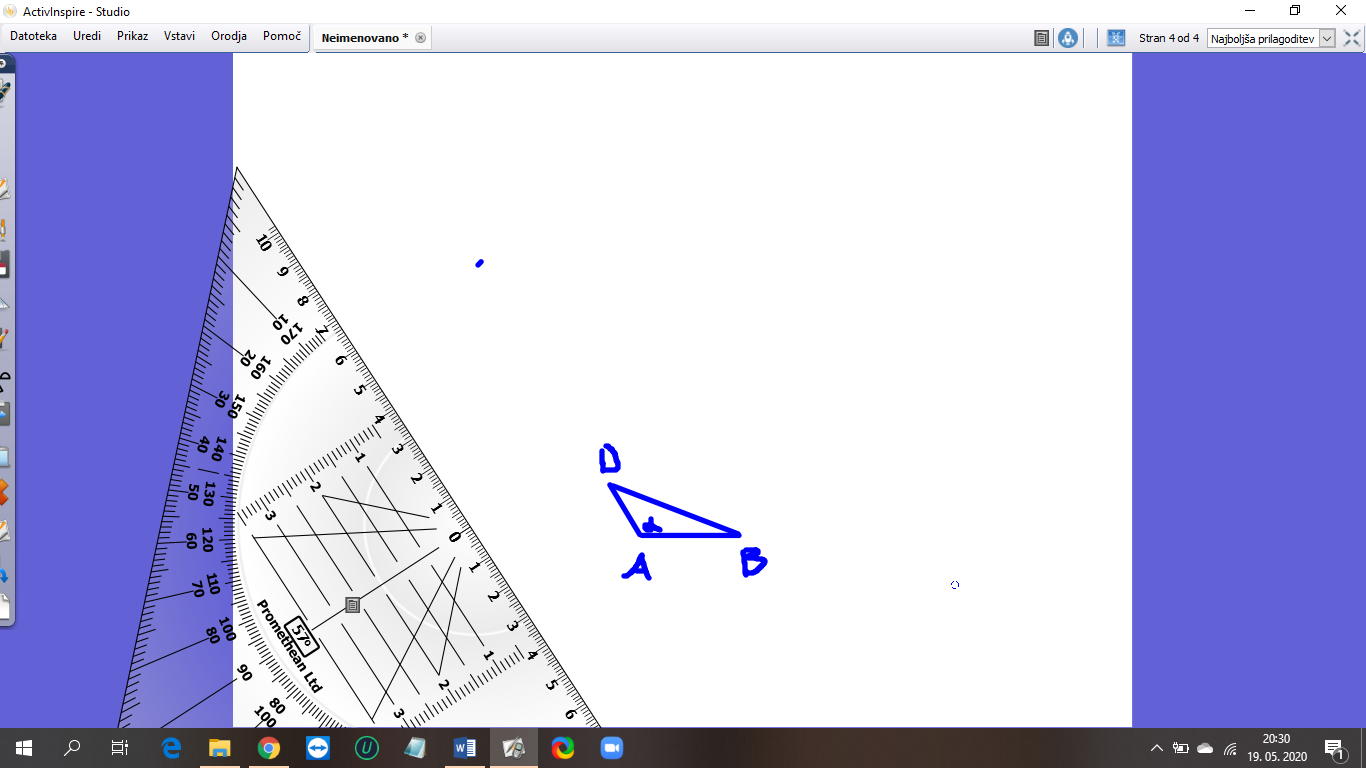 Narišemo krožni lok s središčem v D in polmerom c.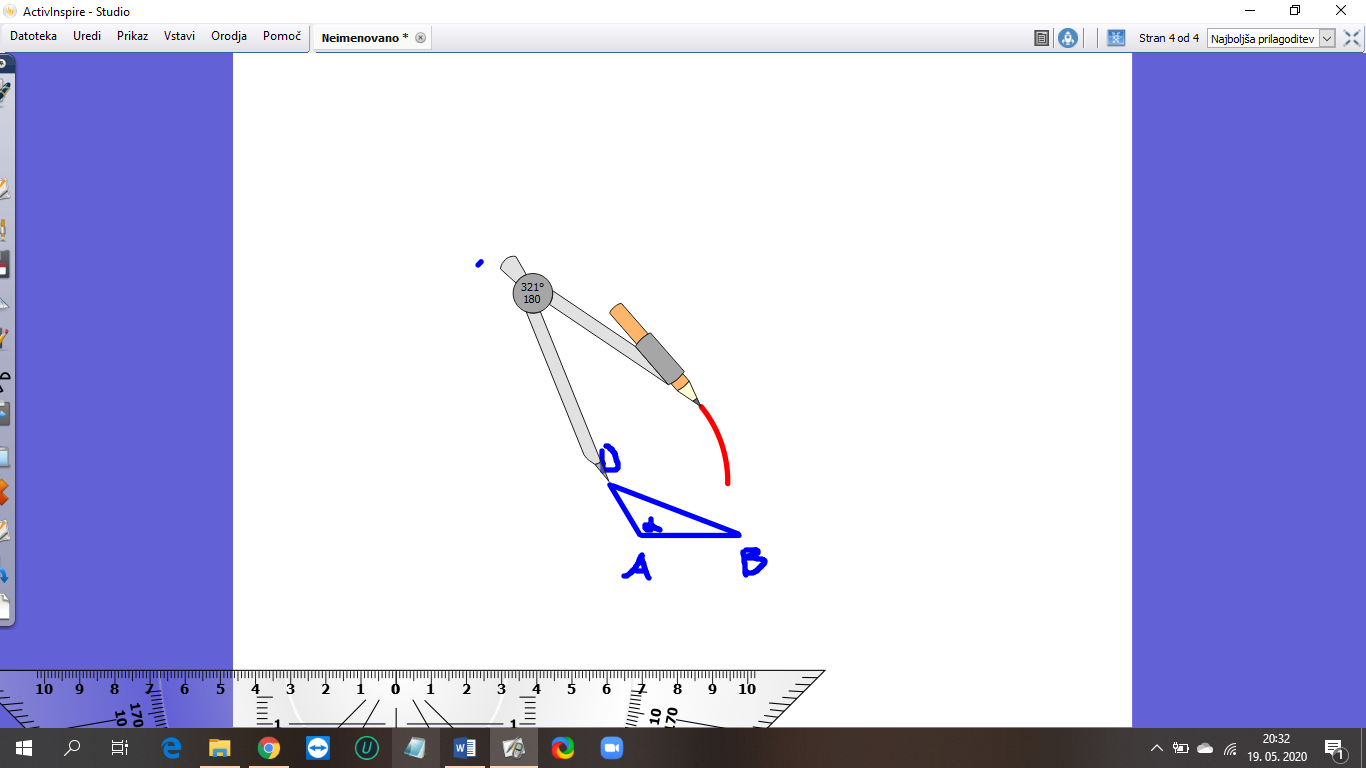 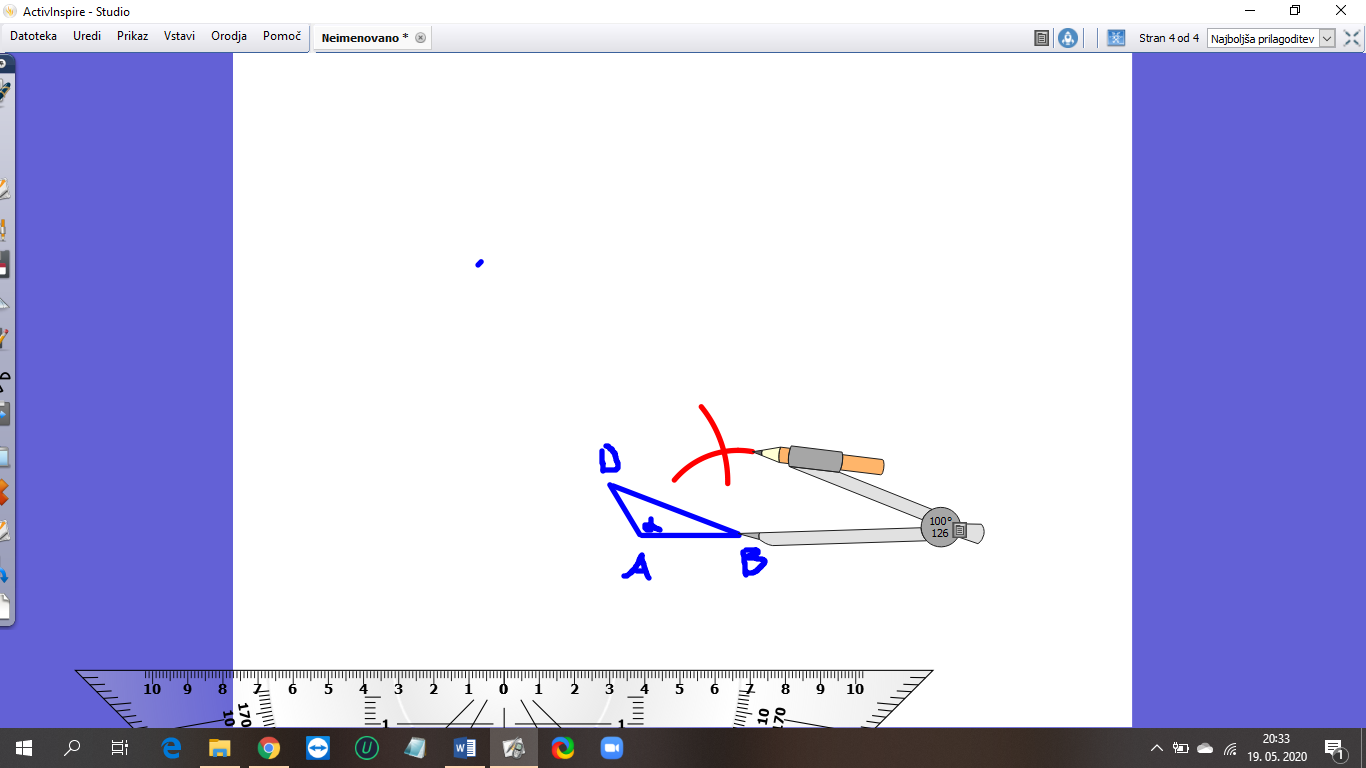 Narišemo  krožni lok s središčem v B in polmerom b.Presečišče obeh krožnic je četrto oglišče C.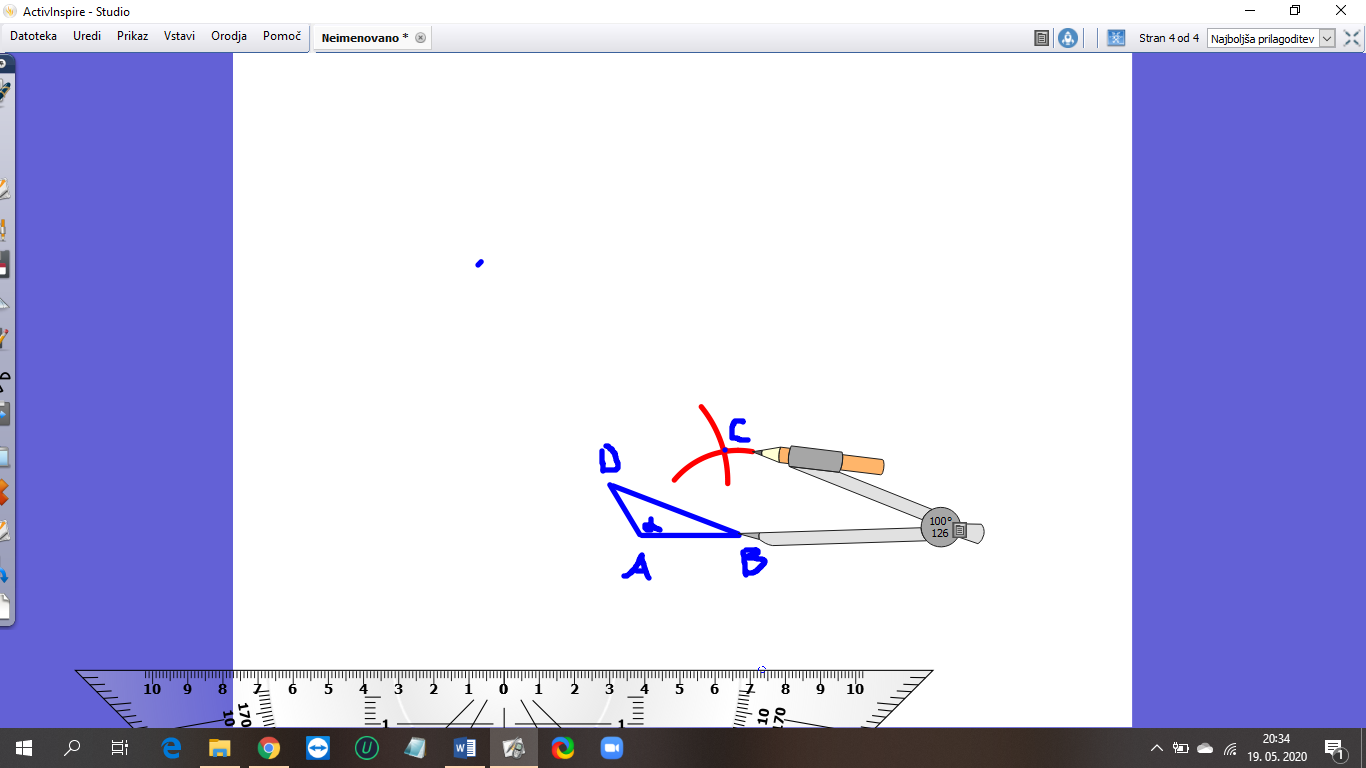 Povežemo točki D in C, ter B in C.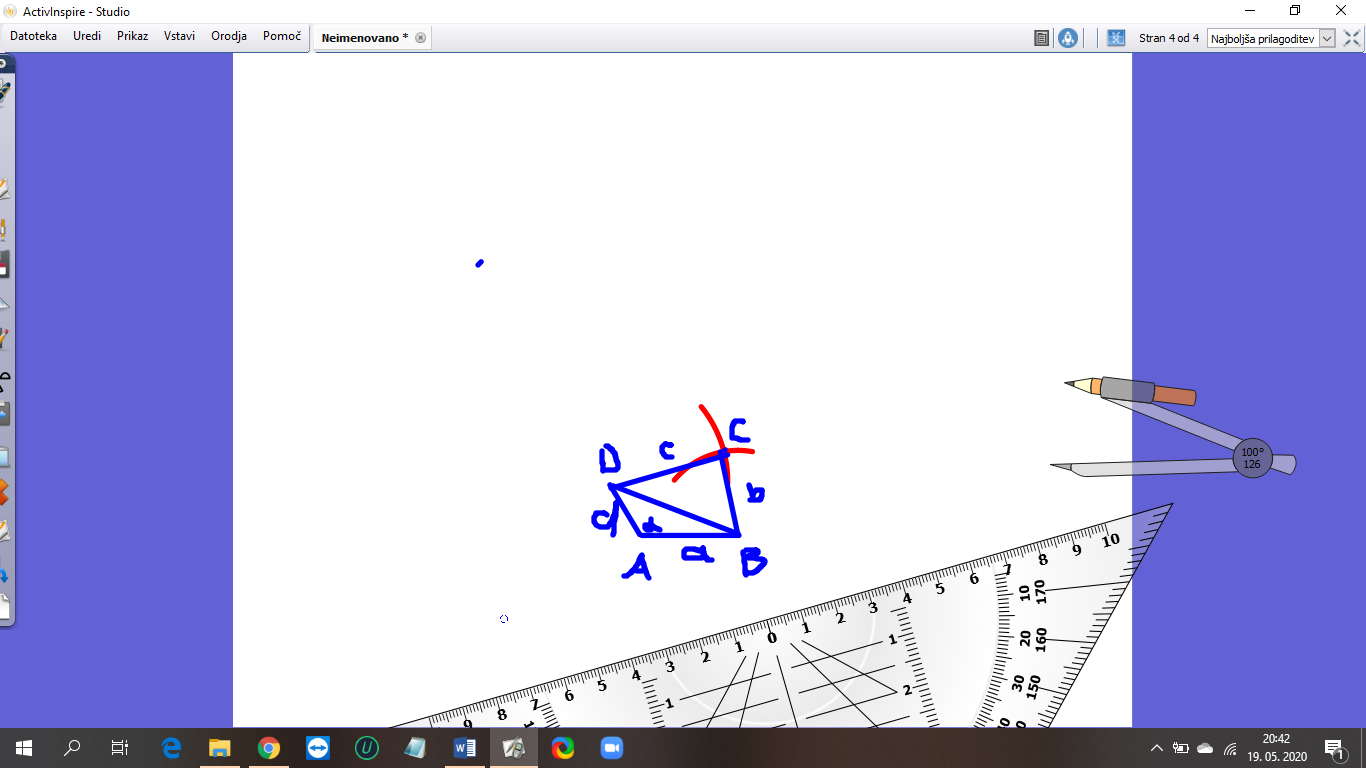 Primer 2 : Načrtaj štirikotnik ABCD,  kot  nariši s šestilom.Štirikotnik ABCD:a = 2,8 cm b = 2,3cm c = 3,4 cm  d = 1,7 cm  = 120°Skica: 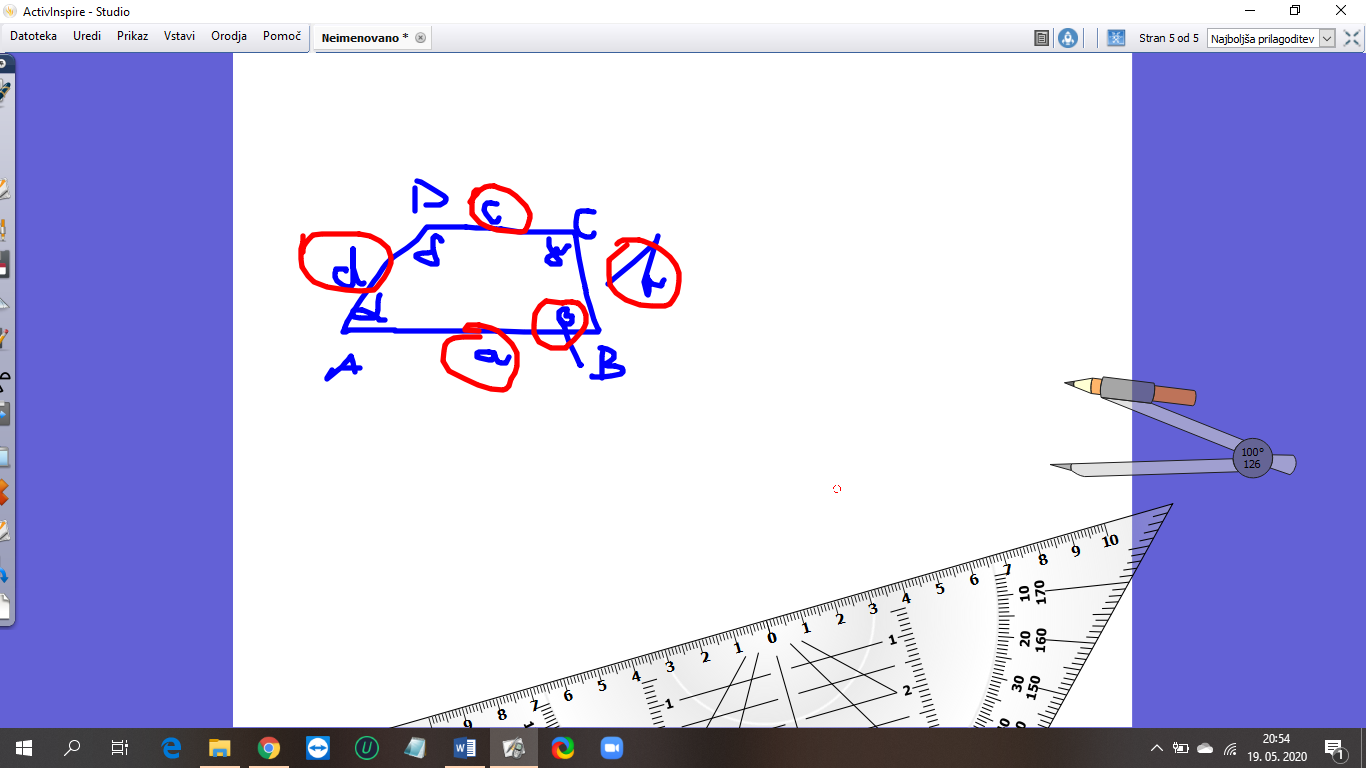 Potek reševanja:Narišemo trikotnik ABC (stranici a in b  ter kot )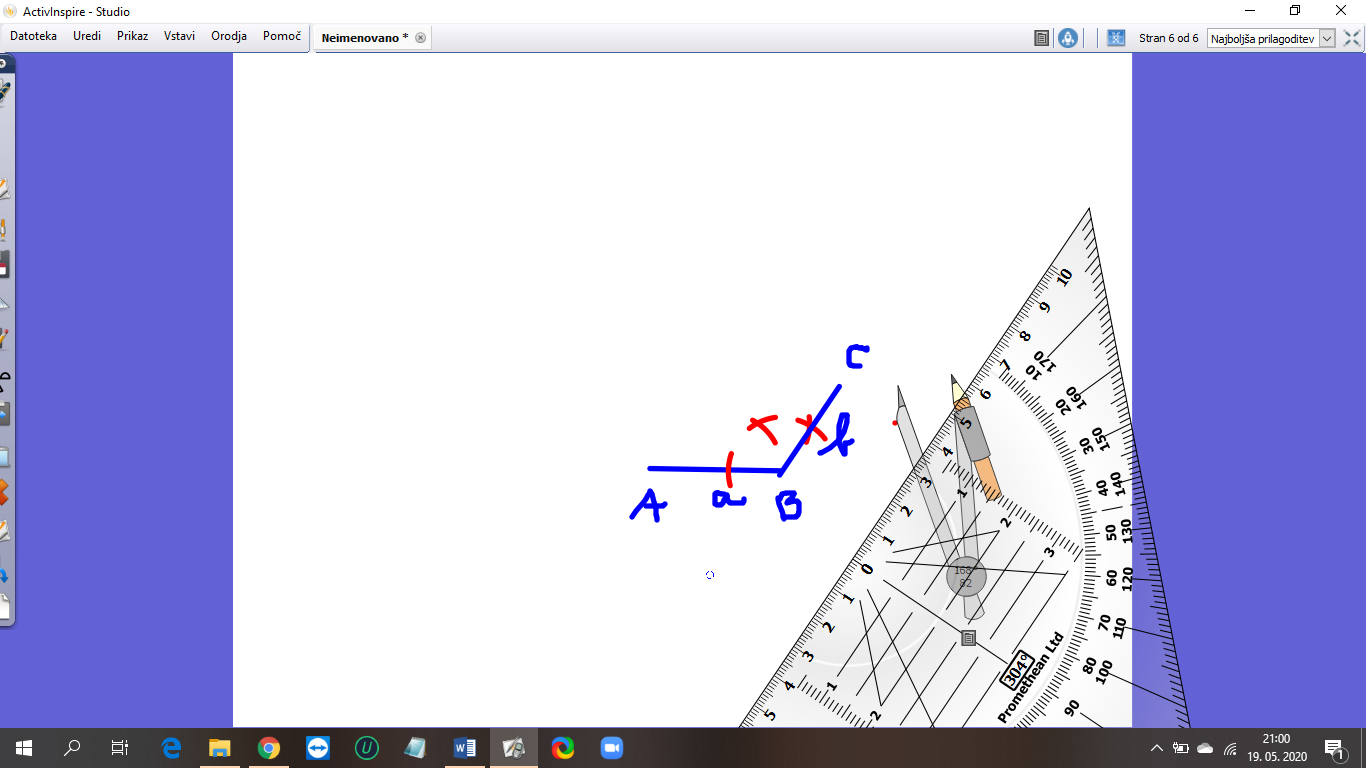  Narišemo krožni lok s središčem v C in polmerom c.Narišemo krožni lok s središčem v A in polmerom D.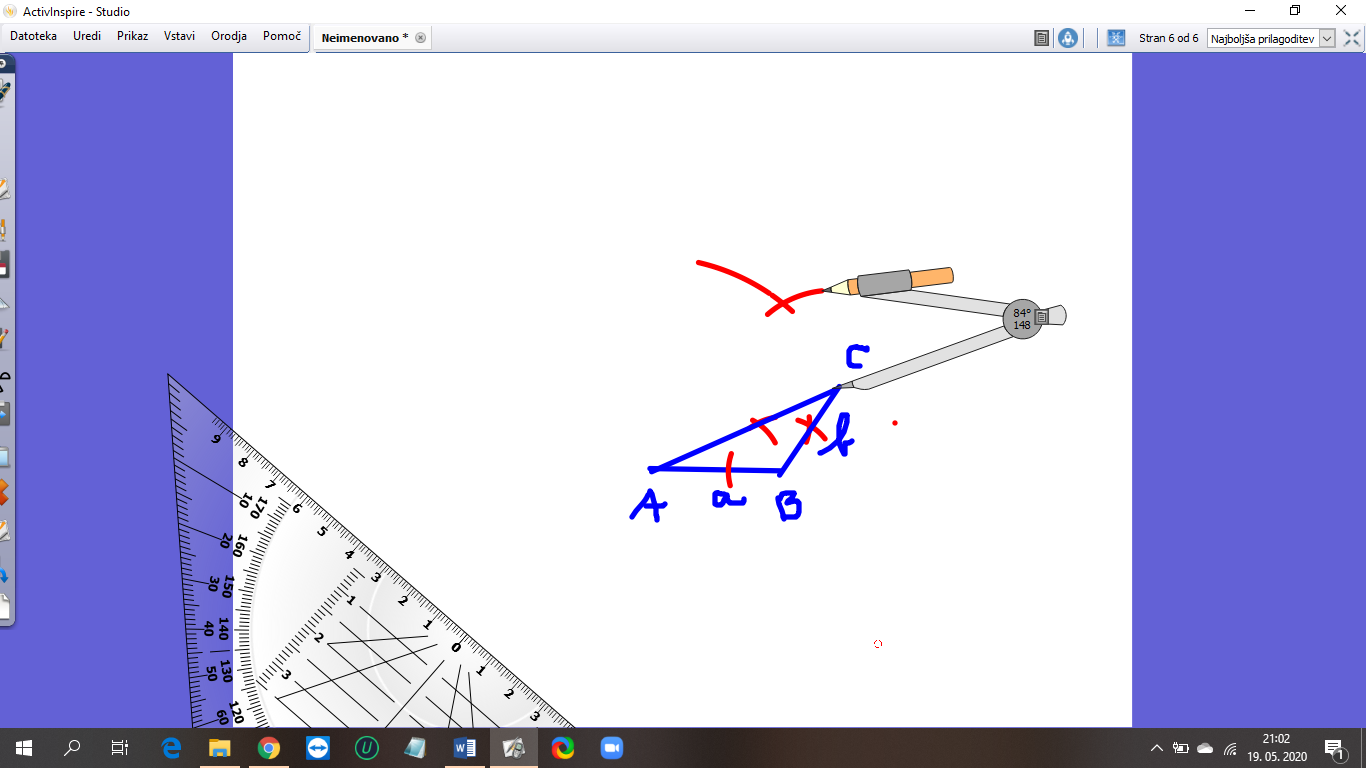 Dobimo oglišče D. Narišemo še stranici c in d, ter vse označimo.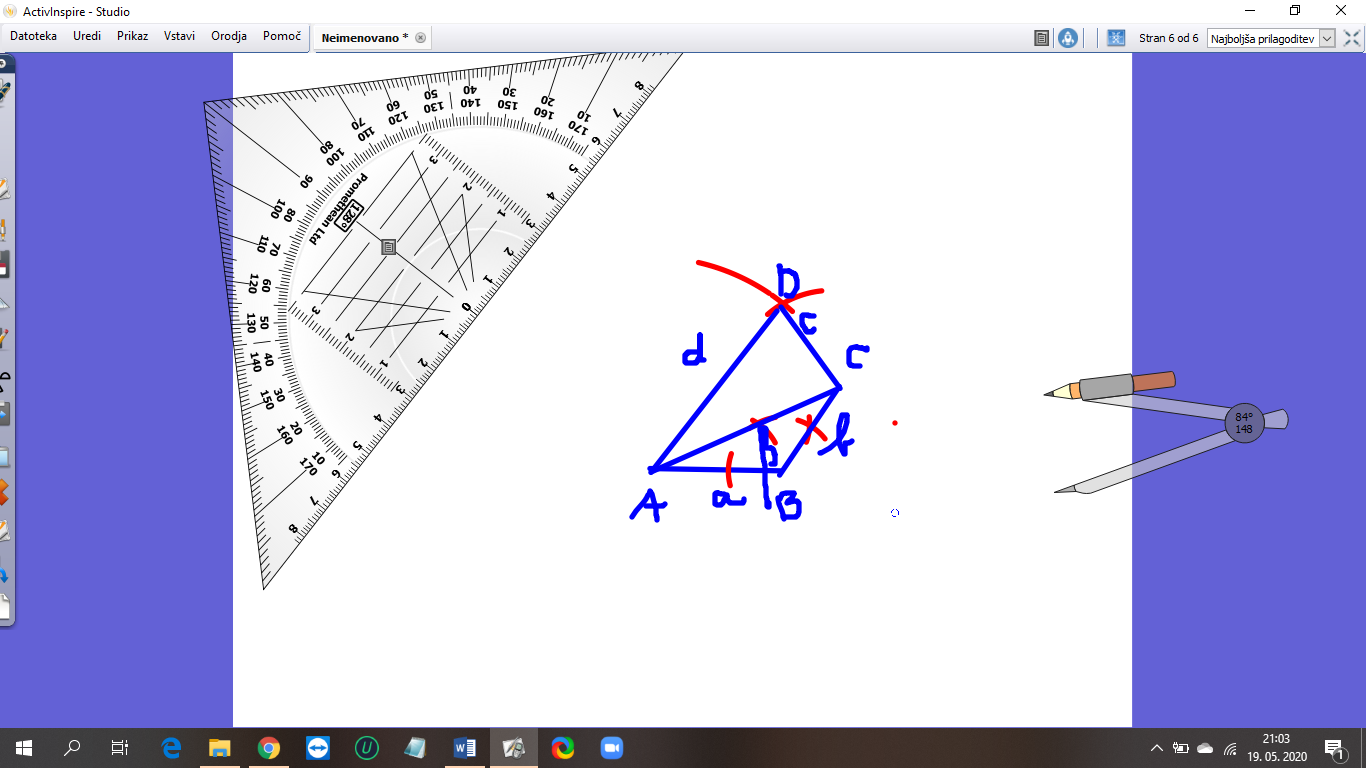 Naloga: Reši, poslikaj in pošlji nalogo 2a v učbeniku na strani 140.